33. Spieltag, Pfingstmontag, 20.05.13, 15.00 UhrSG Münchhausen/Ernsthausen – SG Rosenthal/Roda   2:5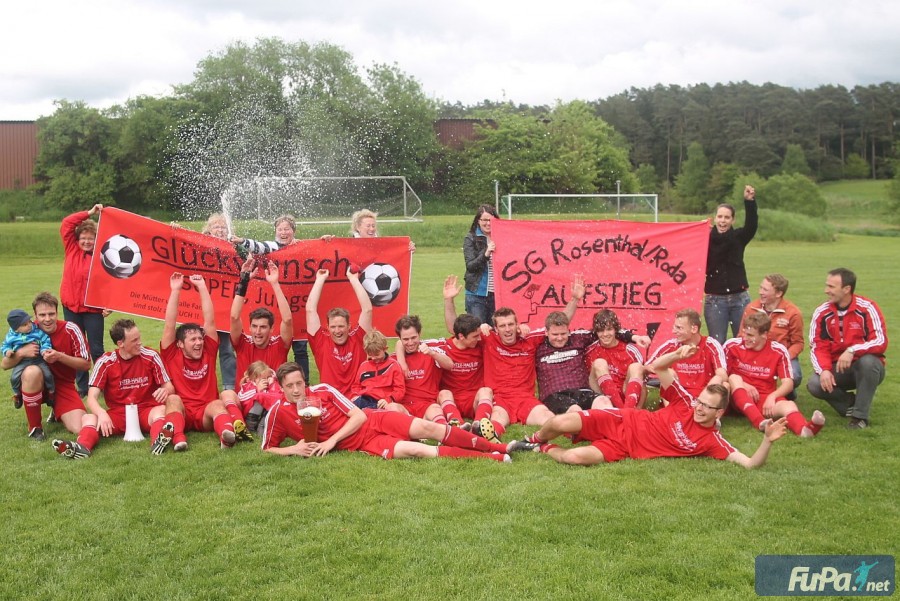 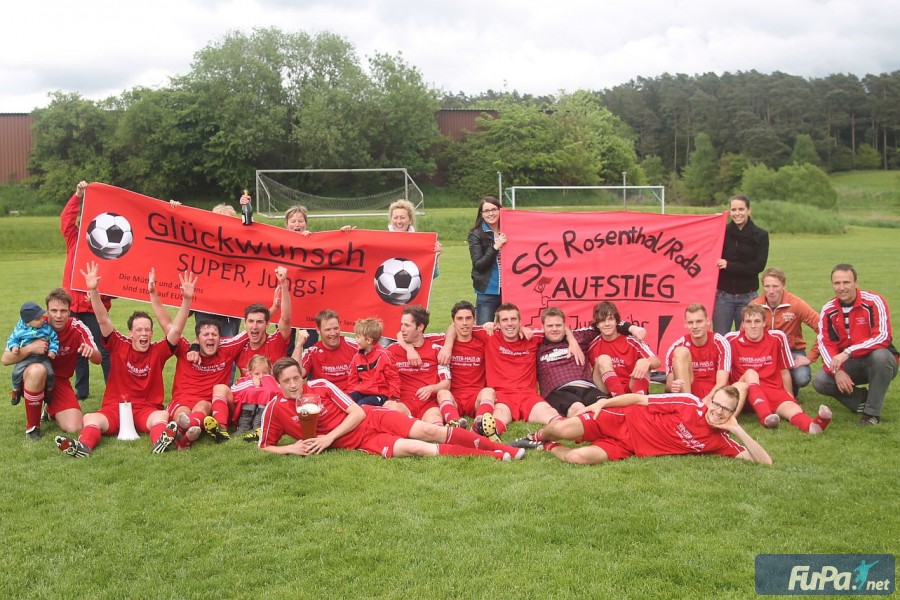 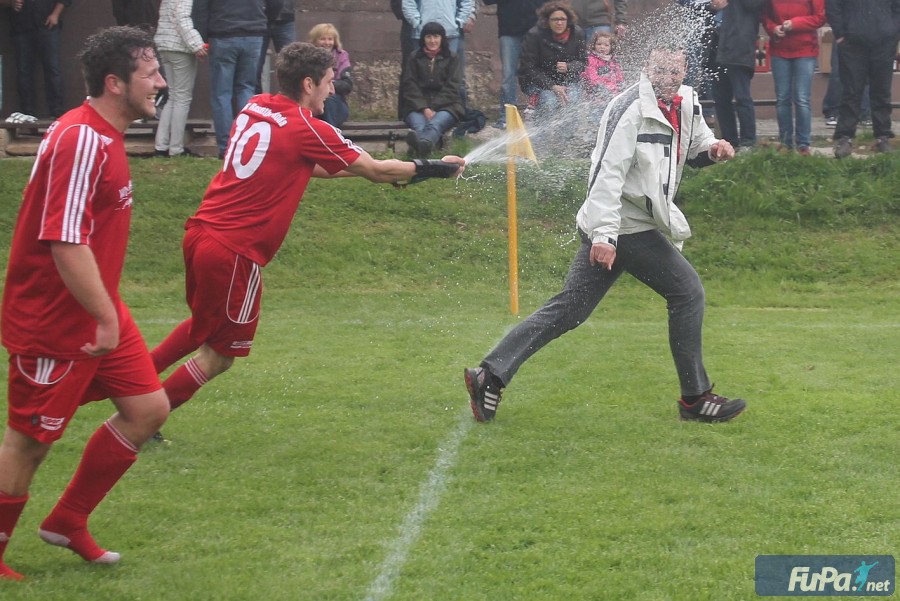 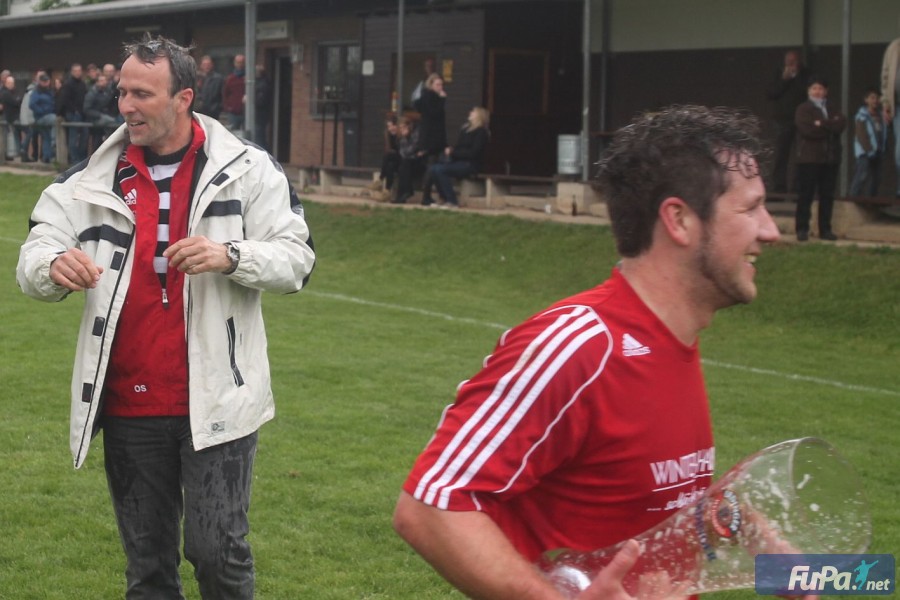 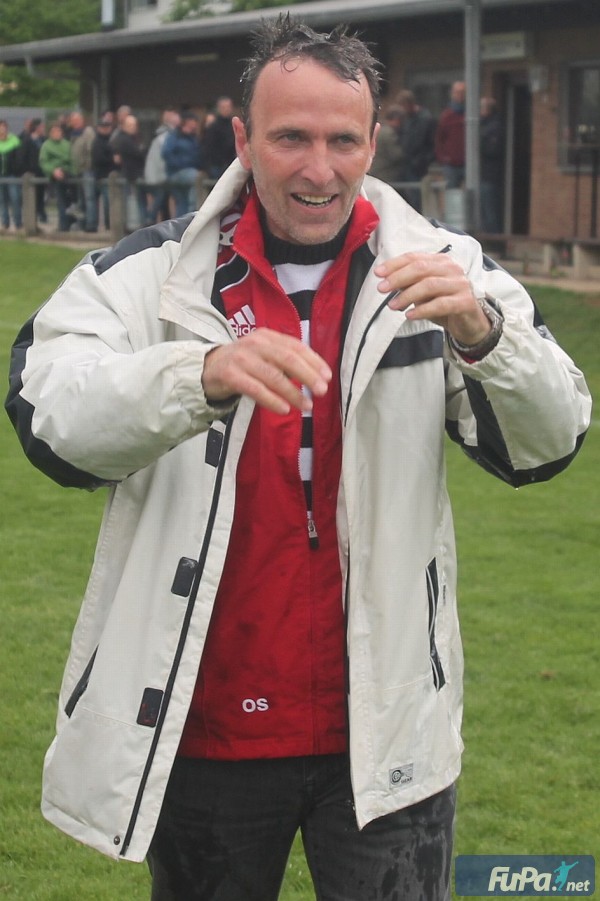 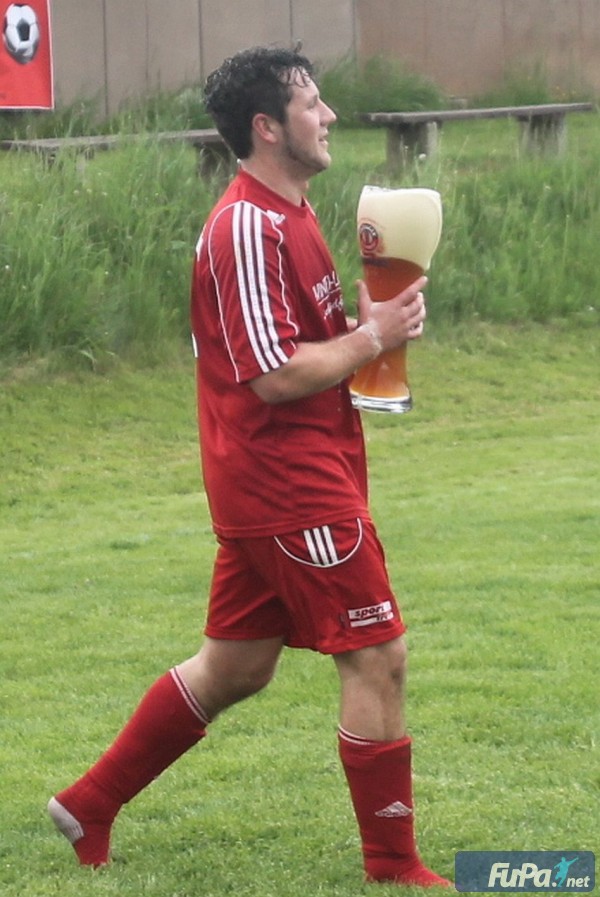 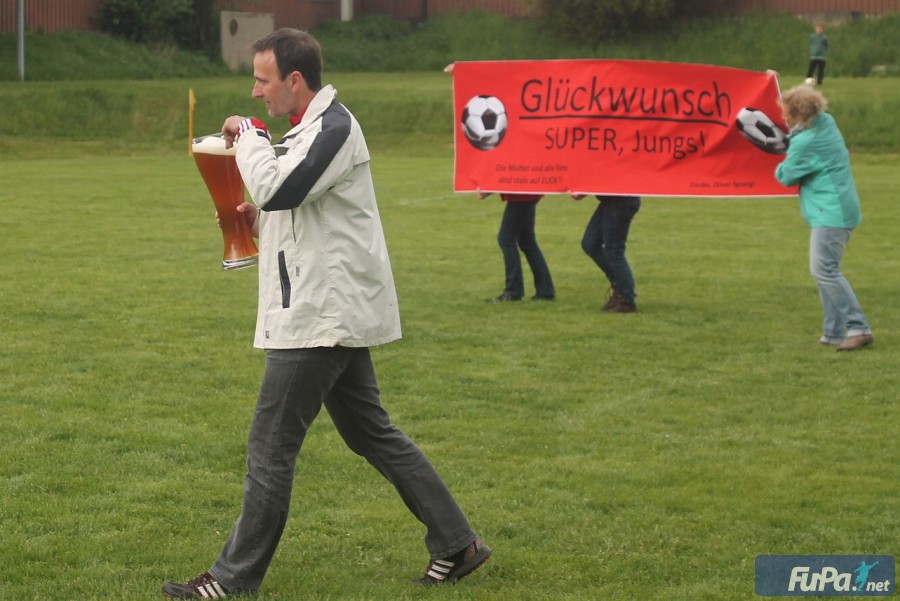 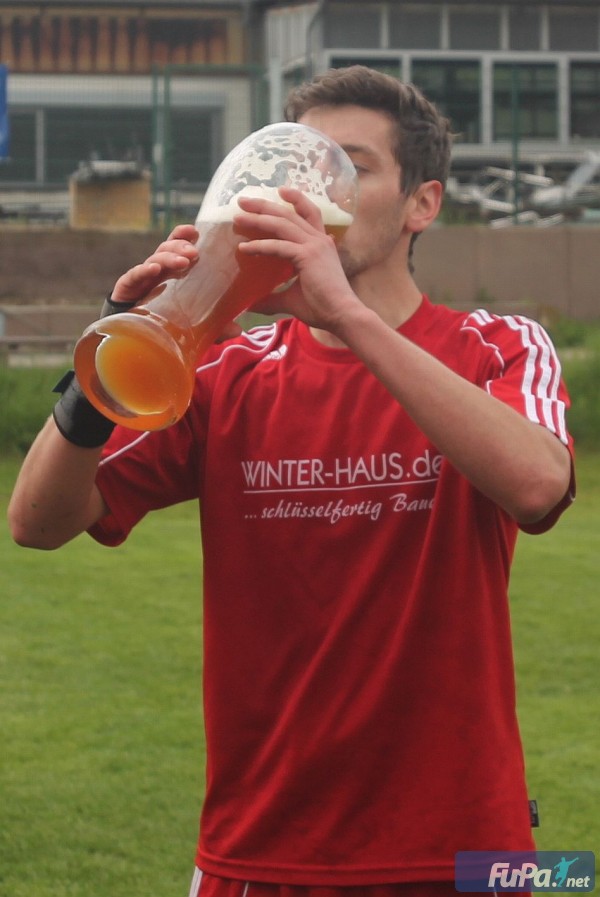 